ΘΕΜΑ: Πρόσκληση εκδήλωσης   ενδιαφέροντος για την πενθήμερη εκπαιδευτική εκδρομή της Γ’ Λυκείου του 3ου Γυμνασίου Λαγκαδά – Λυκ.Τάξεις που θα πραγματοποιηθεί στην Κέρκυρα.Ο Διευθυντής του 3ου Γυμνασίου Λαγκαδά-Λυκ.Τάξεις ζητά την εκδήλωση ενδιαφέροντος σύμφωνα με τον νόμο Υ.Α.129287/Γ2/10-11-2011 (ΦΕΚ2769/Τ2/2-12-2011) μεταξύ φυσικών και νομικών προσώπων που δραστηριοποιούνται στο χώρο παροχής τουριστικών και ταξιδιωτικών υπηρεσιών για τη διοργάνωση της πενθήμερης εκπαιδευτικής εκδρομής της Γ΄ Λυκείου στην ΚΕΡΚΥΡΑ.Συγκεκριμένα:Η εκδρομή θα πραγματοποιηθεί από Δευτέρα 2 -12-2019 έως Παρασκευή 6-12-2019Το πρόγραμμα της εκδρομής θα περιλαμβάνει: Μετακίνηση των μαθητών από το ΚΟΛΧΙΚΟ, στην ΚΕΡΚΥΡΑ και επιστροφή.Ο αριθμός των συμμετεχόντων θα είναι 9 μαθητές και 2 συνοδοί καθηγητές.Διαμονή στην Κέρκυρα, Ξενοδοχείο τουλάχιστον 3*.Δωμάτια:2 Τετράκλινα ,1 μονόκλινο (1 μαθήτρια), 2 μονόκλινα (καθηγητές).Διατροφή: Πρωινό .Ατομικές αποδείξεις (διάτρητες) για τους μαθητές. Δωρεάν συμμετοχή των καθηγητών.Την αποδοχή από το πρακτορείο ποινικής ρήτρας σε περίπτωση που δεν τηρηθούν τα συμφωνηθέντα.Η προσφορά θα πρέπει να περιέχει και να εξασφαλίζει τα παρακάτω: Ρητή αναφορά στην κατηγορία του ξενοδοχείου, στο οποίο θα καταλύσουν οι εκδρομείς.Υποχρεωτική Ασφάλιση Ευθύνης Διοργανωτή, όπως ορίζει η κείμενη νομοθεσία.Πρόσθετη ασφάλιση με κάλυψη εξόδων για περίπτωση ατυχήματος ή ασθένειας μαθητή ή συνοδού καθηγητή σε όλη τη διάρκεια της εκδρομής.Λεωφορείο σύγχρονο, σε άρτια κατάσταση, το οποίο θα διαθέτει όλα τα απαραίτητα έγγραφα, σύμφωνα με την κείμενη νομοθεσία, διαθέσιμο σε όλη τη διάρκεια της εκδρομής.Ξεναγό του πρακτορείου.Με την προσφορά θα κατατεθεί από το ταξιδιωτικό γραφείο απαραιτήτως και υπεύθυνη δήλωση ότι διαθέτει το ειδικό σήμα λειτουργίας, το οποίο πρέπει να βρίσκεται σε ισχύ.Για τις παραπάνω υπηρεσίες ζητείται η τελική συνολική τιμή (με ΦΠΑ) της εκδρομής, αλλά και η επιβάρυνση ανά μαθητή χωριστά για τις παραπάνω περιπτώσεις των μέσων μεταφοράς των μαθητών και συνοδών. Στις τιμές αυτές δε θα συμπεριλαμβάνονται τυχόν παροχές του γραφείου, που, εφόσον θα κατατεθούν, θα εκτιμηθούν από την επιτροπή της αξιολόγησης.Το πλήρες πρόγραμμα και οι αναλυτικοί όροι της εκδρομής θα συμπεριληφθούν στο ιδιωτικό συμφωνητικό που θα υπογραφεί με το ταξιδιωτικό γραφείο που θα επιλεγεί.Ως εγγύηση για τη διασφάλιση των όρων του συμφωνητικού θα κρατηθεί το 1/3 των χρημάτων του συνολικού ποσού. Το ποσό αυτό θα αποδοθεί στο γραφείο με το πέρας της εκδρομής και την επιστροφή των μαθητών στο Κολχικό. Οι προσφορές θα πρέπει να κατατεθούν σε κλειστούς φακέλους μέχρι Πέμπτη 24/10/2019 και ώρα 12:00 στο γραφείο του Διευθυντή του 3ου Γυμνασίου Λαγκαδά Λυκειακές Τάξεις.Ο ΔΙΕΥΘΥΝΤΗΣΜΟΥΛΟΓΙΑΝΝΗΣ ΛΕΩΝΙΔΑΣ ΠΕ03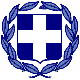 ΕΛΛΗΝΙΚΗ ΔΗΜΟΚΡΑΤΙΑΥΠΟΥΡΓΕΙΟ ΠΑΙΔΕΙΑΣ  ΚΑΙ ΘΡΗΣΚΕΥΜΑΤΩΝΠΕΡΙΦΕΡΕΙΑΚΗ Δ/ΝΣΗ ΠΡΩΤ. & ΔΕΥΤΕΡ. ΕΚΠ/ΣΗΣ ΚΕΝΤΡΙΚΗΣ ΜΑΚΕΔΟΝΙΑΣΔ/ΝΣΗ Δ/ΘΜΙΑΣ ΕΚΠ/ΣΗΣ ΔΥΤΙΚΗΣ ΘΕΣ/ΝΙΚΗΣ3ο ΓΥΜΝΑΣΙΟ  ΛΑΓΚΑΔΑ- Λ.Τ. Πληροφ.	: Μουλογιάννης ΛεωνίδαςΤαχ. Δ/νση: ΚΟΛΧΙΚΟΤαχ. Κώδ.	: 52700Τηλ./FAX	: 2394041251-2394041062email	: mail@gym-kolch.thess.sch.gr